Střední odborná škola Znojmo, Dvořákova, příspěvková organizace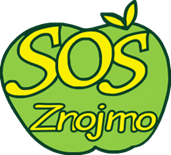 ZÁVĚREČNÁ ODBORNÁ PRÁCENázev práce:Žák:Třída: 		Obor: 		Opravář zemědělských strojůŠkolní rok: 	2018/2019Střední odborná škola Znojmo, Dvořákova, příspěvková organizaceZadávací list závěrečné odborné práce Žák:                            	Třída: 	ZDE VLOŽTE ZADÁVACÍ LISTDoporučená struktura odborná práce a formátováníVelikost písma 12, typ Times New Roman, řádkování 1,5Okraje nahoře, dole 2,5 cm, vpravo 1,5 cm, vlevo 3,5 cmNázvy a popisy všech obrázků a tabulek v práci	Prohlašuji, že jsem závěrečnou práci zpracoval(a) samostatně, použil(a) jsem pouze podklady (literaturu, SW, atd.) uvedené v přiloženém seznamu a postup při zpracování a dalším nakládání s prací je v souladu se zákonem č. 121/2000 Sb., o právu autorském, o právech souvisejících s právem autorským a o změně některých zákonů (autorský zákon) v platném znění.                                                                                                       …(podpis)… Znojmo  … (datum) …                                              …………………….…………..Poděkování	Tímto bych rád poděkoval vedoucí (mu) své závěrečné práce …(jméno ).. .za vstřícnost, metodickou pomoc a rady při zpracování mé práce. Obsah:1	Název pomůcky, význam	12	Volba materiálu a zdůvodnění nejvhodnějšího materiálu	13	Technologický postup výroby didaktické pomůcky	24	Kalkulace didaktické pomůcky	35	Prezentace didaktické pomůcky	46	Příklad použití didaktické pomůcky	57	Seznam použité literatury	6Název pomůcky, významVolba materiálu a zdůvodnění nejvhodnějšího materiáluTechnologický postup výroby didaktické pomůckyKalkulace didaktické pomůckyPrezentace didaktické pomůckyPříklad použití didaktické pomůckySeznam použité literaturyPříklad zápisu literárních zdrojů, z kterých jsi čerpalIng. Jindra Trnková a kol., Ekonomika a podnikání, Credit – vydavatelství 
a agentura, Praha 2002, ISBN 80-86392-05-8Petr Beneš, Speciální výbava k provozu off-road, https: //mechanizaceweb.cz/ specialni-vybava-k-provozu-off-road/Produkty Claas, https://www.agrall.cz/stranka/11/produkty